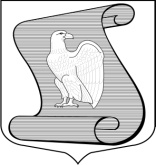 МЕСТНАЯ АДМИНИСТРАЦИЯМУНИЦИПАЛЬНОГО ОБРАЗОВАНИЯМУНИЦИПАЛЬНЫЙ ОКРУГ ПОСАДСКИЙ(МА МО МО ПОСАДСКИЙ)ПОСТАНОВЛЕНИЕ26.12.2013   		 № 199/01-02Санкт-ПетербургО проведении конкурсного отбора на предоставление субсидий в 2014 году из бюджета МО МО Посадский на поддержку деятельности общественных объединений, участвующих в охране общественного порядка на территории МО МО Посадский и образовании конкурсной комиссииВ целях реализации вопроса местного значения «осуществление в порядке и формах, установленных законом Санкт-Петербурга, поддержки деятельности граждан, общественных объединений, участвующих в охране общественного порядка на территории муниципального образования» и в соответствии с Положением «О порядке предоставления в 2014 году субсидий из бюджета муниципального образования муниципальный округ Посадский на поддержку деятельности общественных объединений, участвующих в охране общественного порядка на территории муниципального образования муниципальный округ Посадский», утвержденного Постановлением МА МО МО Посадский от 20.12.2013 г. № 195/01-02 (далее - Положение), Местная Администрация муниципального образования муниципальный округ Посадский 
ПОСТАНОВЛЯЕТ:Провести конкурсный отбор на предоставление субсидий в 2014 году из бюджета МО МО Посадский на поддержку деятельности общественных объединений, участвующих в охране общественного порядка на территории МО МО Посадский 23 января 2014 года в 15:00 по адресу: г. Санкт-Петербург, Большая Посадская улица, д. 4, литера Д. Ответственный – Глава Местной Администрации МО МО Посадский – Воронцов Я.А.Разместить объявление о проведении конкурса на предоставление субсидий в 2014 году из бюджета МО МО Посадский на поддержку деятельности общественных объединений, участвующих в охране общественного порядка на территории МО МО Посадский на официальном сайте МО МО Посадский и информации о приеме заявок на участие в конкурсном отборе. Срок – 27 декабря . Ответственный – специалист I категории организационно-правового отдела Смирнова Ю.А.Организовать приём заявок на участие в конкурсном отборе и документов к ним, в соответствии с Положением. Срок – до 20 января . Ответственный – специалист I категории организационно-правового отдела Смирнова Ю.А.Образовать конкурсную комиссию по проведению конкурсного отбора на право получения субсидии в 2014 году из бюджета МО МО Посадский на поддержку деятельности общественных объединений, участвующих в охране общественного порядка на территории МО МО Посадский в следующем составе:- Глава Местной Администрации МО МО Посадский – Воронцов Я.А. – председатель комиссии;- Главный бухгалтер Местной Администрации МО МО Посадский – Бурак Н.Г.;- Специалист I категории сектора ГО и ЧС – Алешков М.А.;- Специалист I категории организационно-правового отдела Смирнова Ю.А. – секретарь комиссии.Утвердить критерии оценки заявок, предоставленных на конкурс на право получения субсидии в 2014 году из бюджета МО МО Посадский на поддержку деятельности общественных объединений, участвующих в охране общественного порядка на территории МО МО Посадский согласно приложению № 2 к настоящему Постановлению.Контроль за исполнением настоящего Постановления оставляю за собой.Настоящее Постановление вступает в силу с момента его подписания.Глава Местной Администрации МО МО Посадский	Я.А.ВоронцовПриложение 1к Постановлению МА МО МО Посадскийот 26.12.2013      № 199/01-02ОБЪЯВЛЕНИЕО ПРОВЕДЕНИИ КОНКУРСНОГО ОТБОРА НА ПРЕДОСТАВЛЕНИЕ СУБСИДИЙ В 2014 ГОДУ ИЗ БЮДЖЕТА МО МО ПОСАДСКИЙ НА ПОДДЕРЖКУ ДЕЯТЕЛЬНОСТИ ОБЩЕСТВЕННЫХ ОБЪЕДИНЕНИЙ, УЧАСТВУЮЩИХ В ОХРАНЕ ОБЩЕСТВЕННОГО ПОРЯДКА НА ТЕРРИТОРИИ МО МО ПОСАДСКИЙ23 января 2014 года в 15:00 по адресу: г. Санкт-Петербург, ул. Большая Посадская, д. 4, литера Д состоится конкурсный отбор некоммерческих организаций на право получения субсидий в 2014 году из бюджета МО МО Посадский на поддержку деятельности общественных объединений, участвующих в охране общественного порядка на территории МО МО Посадский. Конкурс проводится в соответствии с Постановлением МА МО МО Посадский от 20.12.2013 г. № 195/01-02 «Об утверждении Положения «О порядке предоставления в 2014 году субсидий из бюджета муниципального образования муниципальный округ Посадский на поддержку деятельности общественных объединений, участвующих в охране общественного порядка на территории муниципального образования муниципальный округ Посадский».Для участия в конкурсе общественному объединению необходимо подать заявку на предоставление субсидии в Местную Администрацию, в которой указываются наименование, место нахождения, банковские реквизиты, ИНН, и представить вместе с заявкой следующие документы:- заверенную копию Устава общественного объединения;- заверенную копию свидетельства о государственной регистрации юридического лица и постановке на учет в налоговом органе;- справка об отсутствии задолженности по уплате налогов в бюджет;- сведения о кадровых возможностях, наличии материально-технических средств;- договор об участии в обеспечении правопорядка в Санкт-Петербурге между общественным объединением и органами внутренних дел Санкт-Петербурга (сроком действия не менее чем 6 месяцев);- программа (план работы) обеспечения участия в обеспечении правопорядка на территории МО МО Посадский с описанием комплекса мероприятий, направленных на участие в обеспечении охраны общественного правопорядка.Дата начала приёма заявок: 27 декабря 2013 года.Дата и время окончания приёма заявок: 20 января 2014 г. в 17:00ч.Место приёма заявок: Санкт-Петербург, ул. Большая Посадская, д. 4, литера Д, т. 233-28-24 (ежедневно, кроме субботы и воскресенья, с 10:00 до 17:00).Приложения:Форма заявки.Проект соглашения.Местная Администрация муниципального образованиямуниципальный округ ПосадскийЗАЯВКАна предоставление субсидии из местного бюджетамуниципального образования муниципальный округ Посадский на поддержку деятельности общественных объединений, участвующих в охране общественного порядка на территории муниципального образования муниципальный округ Посадскийна 2014 финансовый год____________________________________________________________________________________________________________________________________(наименование и реквизиты общественного объединения)просит выделить субсидию из местного бюджета муниципального образования муниципальный округ Посадский на 2014 год на поддержку деятельности организации участвующей в охране общественного порядка на территории муниципального округа Посадский в соответствии с постановлением Местной Администрации муниципального образования муниципальный округ Посадский от 20.12.2013 г. № 195/01-02 «Об утверждении Положения «О порядке предоставления в 2013 году субсидий из бюджета муниципального образования муниципальный округ Посадский на поддержку деятельности общественных объединений, участвующих в охране общественного порядка на территории муниципального образования муниципальный округ Посадский» в размере ________________________________________ рублей.Расчет размера субсидии и обоснование размера субсидии прилагаются.Руководитель ____________________ ___________________________(подпись) (расшифровка подписи)Главный бухгалтер _______________ ___________________________(подпись) (расшифровка подписи)М.П."__" _________ 20__ годаСоглашение № ___О предоставлении субсидииг. Санкт-Петербург	____________2014 г.Местная Администрация муниципального образования муниципальный округ Посадский, в лице Главы Местной Администрации Воронцова Ярослава Алексеевича, действующего на основании Устава, с одной стороны, и _____________________, в лице ___________________________, действующей на основании __________, с другой стороны, заключили настоящее соглашение о нижеследующем:ПРЕДМЕТ СОГЛАШЕНИЯПо настоящему соглашению на основании Положения о субсидиях из бюджета муниципального образования муниципальный округ Посадский некоммерческим организациям, участвующим в обеспечении правопорядка на территории муниципального образования муниципальный округ Посадский, утвержденным постановлением Местной Администрации муниципального образования муниципальный округ Посадский (далее - Местная Администрация), ведомственной программы организационно-правового отдела по расходованию средств бюджета МО МО Посадский на 2014 год, Местной Администрацией предоставляется субсидия из бюджета МО МО Посадский _______________________________ (именуемая в дальнейшем ______________________).Целью предоставления субсидий является возмещение части затрат _______________ связанных с участием в охране общественного порядка на территории муниципального образования муниципальный округ Посадский. Виды затрат _________________, на которые разрешается использование субсидии, определяются в Приложении 1.ПРАВА И ОБЯЗАННОСТИ СТОРОНМестная Администрация обязуется:- принять письменное обращение руководителя ___________________ о рассмотрении вопроса о перечислении средств субсидии и прилагающийся к нему финансовый отчет;- предоставить ___________________ субсидию из бюджета муниципального образования муниципальный округ Посадский в пределах суммы средств, утвержденной ведомственной структурой расходов бюджета муниципального образования муниципальный округ Посадский на текущий финансовый год и лимита бюджетных обязательств;- принимать и утверждать отчеты по расходованию полученных субсидий в рамках настоящего соглашения;- на основании утвержденных отчетов отражать в бюджетном учете фактические расходы.___________________обязуется:заключать и своевременно продлевать договор с органом внутренних дел Санкт-Петербурга;представлять в Местную Администрацию письменное обращение о перечислении средств субсидии и прилагающейся к нему финансовый отчет. Одновременно с финансовым отчетом предоставлять в Местную Администрацию копии документов подтверждающих целевое расходование средств субсидий.Представлять по запросу Местной Администрации информацию и документы необходимые для проведения проверок исполнения условий настоящего соглашения или иных контрольных мероприятий, а также оказывать содействие при проведении таких проверок (контрольных мероприятий) Местная Администрация вправе:Осуществлять финансовый контроль за целевым расходованием предоставленной субсидии в рамках настоящего соглашения, а также контроль соответствия предоставленных ______________ отчетов фактическому состоянию.На всех стадиях финансового контроля дополнительно запрашивать ________________ документы, расчеты, пояснения в письменной форме, подтверждающие целевое использование средств субвенции.Если при проверке предоставленных документов будет установлено, что они оформлены с нарушением действующего законодательства, Положения о порядке предоставления субвенций или предоставлены не в полном объеме, Местная Администрация возвращает документы _______________ для доработки с указанием срока устранения замечаний._______________ вправе:Требовать перечисления Субсидии на цели, в размере, порядке и на условиях, предусмотренных настоящим соглашением, при условии выполнения соответствующих обязательств по настоящему соглашению.Участвовать в проводимых Местной Администрацией проверках исполнения условий настоящего соглашения, а также иных контрольных мероприятиях, связанных с исполнением настоящего соглашения.ПОРЯДОК ФИНАНСИРОВАНИЯСубсидия предоставляется в пределах бюджетных ассигнований, утвержденных Местной Администрацией, на очередной финансовый год.Субсидия предоставляется путем прямого безналичного перечисления денежных средств на банковский счет ___________________.ОСНОВАНИЯ И ПОРЯДОК УМЕНЬШЕНИЯ РАЗМЕРА ПРЕДОСТАВЛЯЕМОЙ СУБСИДИИ, А ТАКЖЕ ПРИОСТАНОВЛЕНИЯ ПЕРЕЧИСЛЕНИЯ СУБСИДИИПриостановление перечисления Субсидии (остатка Субсидии) осуществляется в случаях:отсутствия договора с органом внутренних дел Санкт-Петербурга;если истек срок действия договора с органом внутренних дел Санкт-Петербурга;нецелевого использования Субсидии;непредставления _____________ отчетности по формам, в порядке и в сроки, установленные настоящим соглашением;нарушения _____________ условий настоящего соглашения;направления письменного уведомления от _____________ о прекращении потребности в Субсидии.Размер Субсидии, установленный настоящим соглашением, может быть уменьшен:- в случае изменения лимитов финансирования на реализацию мероприятий, предусмотренных настоящим соглашением, отдельными актами Местной Администрацией; - по предложению _____________, в случае отсутствия у него потребности в выделенной в 2014 году Субсидии.ОТВЕТСТВЕННОСТЬ СТОРОНВ случае неисполнения или ненадлежащего исполнения своих обязательств по настоящему соглашению Стороны несут ответственность, в соответствии с законодательством Российской Федерации.Невыполнение _____________ условий настоящего соглашения может являться основанием для уменьшения размера либо не предоставления Субсидии в установленном порядке.При выявлении фактов нецелевого использования средств субсидии или нарушения условий предоставления субсидий к нарушителям бюджетного законодательства применяются меры, предусмотренные действующим законодательством.СРОК ДЕЙСТВИЯ СОГЛАШЕНИЯНастоящее соглашение вступает в силу с момента подписания его сторонами, действует с 27 января 2014 года до 31 декабря 2014 года и распространяется на отношения, возникшие с 01 января 2014 года.ПОРЯДОК РАССМОТРЕНИЯ СПОРОВСпоры (разногласия), возникающие между Сторонами в связи с исполнением настоящего соглашения, разрешаются ими, по возможности, путем проведения переговоров с оформлением соответствующих протоколов или иных документов. В случае невозможности урегулирования, споры (разногласия) подлежат рассмотрению в Арбитражном суде в порядке, установленном законодательством Российской Федерации.ФОРС-МАЖОРСтороны освобождаются от ответственности за частичное или полное неисполнение обязательств по настоящему соглашению, если оно явилось следствием возникновения обстоятельств непреодолимой силы, возникшей после заключения настоящего соглашения в результате обстоятельств чрезвычайного характера (аварии, опасного природного явления, катастрофы, стихийного или иного бедствия), а также иных обстоятельств, которые Стороны не могли предвидеть при заключении настоящего соглашения (изменение законодательства, принятие решений и совершения действий органов государственной власти), если эти обстоятельства непосредственно повлияли на исполнение настоящего соглашения. Не являются обстоятельством непреодолимой силы действия третьих лиц, не выполняющих какие-либо обязательства перед Стороной, если данное обстоятельство (действия, бездействие третьих лиц) влияет на исполнение обязательств одной Стороны перед другой.В случае наступления обстоятельств непреодолимой силы Сторона, которая в результате наступления указанных обстоятельств не в состоянии исполнить обязательства, взятые на себя по настоящему соглашению, должна в трехдневный срок письменно уведомить об этих обстоятельствах другую Сторону, приложив к указанному уведомлению копии документов, подтверждающих наличие данных обстоятельств. Достаточным подтверждением возникновения и существования обстоятельств непреодолимой силы будет являться справка, выданная компетентным органом государственной власти Российской Федерации.С момента наступления обстоятельств непреодолимой силы действие настоящего соглашения приостанавливается до момента, определяемого Сторонами настоящего соглашения.ЗАКЛЮЧИТЕЛЬНЫЕ ПОЛОЖЕНИЯВнесение в соглашение изменений в связи с изменениями законодательства Российской Федерации осуществляется Местной Администрацией в одностороннем порядке путем направления _____________ соответствующего письменного уведомления в месячный срок со дня вступления в силу изменений законодательства Российской Федерации. Внесенные изменения в соглашение вступают в силу для Сторон со дня, указанного в уведомлении.Иные, предусмотренные п. 21 изменения, вносятся в настоящее соглашение по согласованию Сторон путем оформления дополнительного соглашения.Настоящее соглашение составлено в двух экземплярах, имеющих равную юридическую силу, по одному для каждой из Сторон.АДРЕСА, РЕКВИЗИТЫ И ПОДПИСИ СТОРОНПриложение к соглашению о предоставлении субсидииот _________________ № ______СОГЛАСОВАНОГлава МА МО МО Посадский__________________________ Я.А. ВоронцовРуководитель________________________ ФИОСМЕТАФинансирования мероприятий направленных на обеспечение функционирования общественной организации _______________, участвующей в охране общественного порядка на территории муниципального образования муниципальный округ Посадскийна 2014 годПриложение 2к Постановлению МА МО МО Посадскийот ______________ № ___________Критерии оценки заявок, предоставленных на конкурс на право получения субсидии в 2014 году из бюджета МО МО Посадский на поддержку деятельности общественных объединений, участвующих в охране общественного порядка на территории МО МО Посадский**При проведении оценки заявок используется балльное оценивание: оценка по каждому критерию варьируется от 0 до 5. 0  – содержание заявки полностью не отвечает критерию;1  – содержание заявки не отвечает критерию по большинству важных параметров;2  – содержание заявки скорее не отвечает критерию, но однозначная оценка затруднительна ввиду отсутствия или неполноты представленной информации; либо есть серьезные замечания по многим параметрам;3  – содержание заявки скорее отвечает критерию, но однозначная оценка затруднительна ввиду отсутствия или неполноты представленной информации; либо есть замечания по ряду параметров;4 – содержание заявки отвечает критерию по большинству важных параметров, но есть замечания или недоработки;5 – содержание заявки полностью отвечает критерию.Лист ознакомления с Постановлением Местной Администрациимуниципального образования муниципальный округ Посадский«О проведении конкурсного отбора на предоставление субсидий в 2014 году из бюджета МО МО Посадский на поддержку деятельности общественных объединений, участвующих в охране общественного порядка на территории МО МО Посадский и образовании конкурсной комиссии»от «___» ____________ 20__ г. № ______«Заказчик»Местная Администрация муниципального образования муниципальный округ Посадский197046, Санкт-Петербург, ул. Большая Посадская, д. 4 литера Д, т/ф (812)233-28-24ИНН 7813337860КПП 781301001р/с 40204810500000000207л/с 02960088010в отделении по Петроградскому району УФК по г. Санкт-ПетербургуВ ГРКЦ ГУ Банка России по Санкт-Петербургу БИК 044030001«Исполнитель»Глава местной АдминистрацииМО МО Посадский_________________/ Воронцов Я.А./м.п.Руководитель________________/ФИО/м.п.№ п/пСтатьи расходов Сумма, руб.Сумма, руб.Сумма, руб.Сумма, руб.№ п/пСтатьи расходов I кв.II кв.II кв.IVкв.1.2.3.4.5.ИТОГО по программеИТОГО по программе№ п/пКритерийБалл1.Общественное объединение не имеет задолженности перед бюджетами всех уровней и внебюджетными фондами2.Наличие в общественном объединении необходимых для её деятельности материально-технических средств3.Полнота пакета документов, представленных на конкурс4.Оценка значимости программы (по её количественным и качественным показателям): виды мероприятий и их количество; количество граждан, которые будут принимать участие в охране общественного порядка; финансово-материальное обеспечение и др.5.Количество жителей, проживающих на территории МО МО Посадский, состоящих в данной общественном объединении6.Наличие опыта проведения мероприятий по участию в охране общественного порядка на территории МО МО Посадский7.Количество граждан, состоящих в общественном объединении, заключивших договор об участии в обеспечении правопорядка в Санкт-Петербурге с органом внутренних дел Санкт-Петербурга8.Привлечение в общественное объединение наиболее подготовленных граждан, прошедших правовую и специальную подготовку в соответствии с законодательством, которые аттестованы Городским штабом по координации правоохранительной деятельности граждан в соответствии с требованиями действующего законодательстваИТОГО баллов:ИТОГО баллов:№ п/пФамилия И.О.ДолжностьПодпись Дата 1.Бурак Н.Г..Главный бухгалтер Местной Администрации МО МО Посадский_______________________ 20__ г.2.Алешков М.А.специалист I категории – специалист сектора ГО и ЧС_______________________ 20__ г.3.Смирнова Ю.А.специалист I категории – специалист организационно-правового отдела_______________________ 20__ г.